Gjennomføring av prøvenPrøvenemnda utformer fag- /svenneprøven og kompetanseprøven. Lærebedriften kan komme med forslag til arbeidsoppgaver. Lærlinger kan bli prøvd i hvilket som helst av kompetansemålene i læreplanen for faget (Vg3 / opplæring i bedrift). Lærekandidater kan bli prøvd i hvilket som helst av de utvalgte kompetansemålene han/hun har fått opplæring i. Innenfor rammen av kompetansemålene i læreplanen får kandidaten i oppgave å: Planlegge arbeidet og begrunne de løsningene som er valgt.Gjennomføre et faglig arbeid.Vurdere eget prøvearbeid.Dokumentere eget prøvearbeid.Prøvenemnda kan i en samtale til slutt stille spørsmål til faglig avklaring. Oppgaven skal utformes slik at kandidaten får mulighet til å utføre et kvalitetsmessig godt arbeid innenfor tidsrammen som er satt. De hjelpemidlene kandidaten har brukt i læretida, kan brukes under prøven. Det skal gå tydelig fram av oppgaven hvordan de ulike delene av prøven skal leveres. Prøvenemnda skal forklare kandidaten hva som er grunnlaget for vurderingen. Ved sykdom før eller under prøven må kandidaten legge fram legeerklæring. KaraktererPrøvenemnda skal vurdere kandidatens kompetanse slik den er dokumentert gjennom fag- / svenneprøven /kompetanseprøven. Prøvenemnda skal fastsette karakter: Bestått meget godt = Meget god eller fremragende kompetanse i faget.Bestått = Tilfredsstillende eller god kompetanse i faget.Ikke bestått = Svært lav kompetanse i faget.Kjennetegn for karaktereneEventuell ny prøve Dersom fag- /svenneprøven eller kompetanseprøven ikke er bestått, kan lærlingen, eleven eller lærekandidaten ta ny prøve. Læretiden kan eventuelt forlenges ved frivillig avtale mellom lærebedriften og lærlingen eller lærekandidaten. Dersom en praksiskandidat ikke består fag- eller svenneprøven, kan han eller hun ta ny prøve tidligst etter seks måneder. Praksiskandidater må selv melde seg opp til ny prøve og betale ny prøveavgift.KlageadgangDu kan klage på den faglige vurderingen dersom du får ”ikke bestått” på prøven. Klagen skal sendes til fylkeskommunen. Fristen for å klage på vedtak om vurdering av den praktiske delen av fagprøven er tre uker fra det tidspunktet du har fått melding om karakteren.VurderingEksempler på vurderingskriterier til fag- /svenneprøven / kompetanseprøvenPlanlegging Gjennomføring Vurdering (kandidatens egenvurdering) DokumentasjonLykke til med prøven!Bestått meget godtDet foreligger ingen kritiske mangler når det gjelder oppfyllelse av sikkerhetskrav.Arbeidet er av meget høy kvalitet og gjennomført etter gjeldende HMS-regler.Sluttproduktet eller tjenesten ligger på et høyt faglig nivå.Kandidaten er kreativ og selvstendig og finner gode løsninger i forbindelse med planlegging, valg av løsninger og bruk av materialer og utstyr.Arbeidet gjennomføres med faglig høy standard på sluttprodukt eller tjenester i henhold til bransjens krav og rammer.Kandidaten samarbeider og kommuniserer godt med kolleger, leverandører, brukere eller kunder.BeståttDet foreligger ingen kritiske mangler når det gjelder oppfyllelse av sikkerhetskrav.Arbeidet er av god kvalitet og gjennomført etter gjeldende HMS-regler.Sluttproduktet eller tjenesten ligger på et godt faglig nivåKandidaten samarbeider med andre om å finne greie løsninger i forbindelse med planlegging, valg av løsninger og bruk av materialer og utstyr.Arbeidet gjennomføres med rimelig god standard på sluttprodukt eller tjenester i henhold til bransjens krav og rammer.Kandidaten viser at han eller hun kan samarbeide og kommunisere med kolleger, leverandører, brukere eller kunder.Ikke beståttDet foreligger kritiske mangler når det gjelder sikkerhet og/eller hygiene.Arbeidet er av mangelfull kvalitet, og kandidaten er ikke tilstrekkelig oppmerksom på HMS-bestemmelsene.Sluttproduktet eller tjenesten er utilstrekkelig og vil være vanskelig å levere videre til kunde eller bruker.Kandidaten kan være kreativ, men lite selvstendig i forbindelse med planlegging, valg av løsninger og bruk av materialer og utstyr.Arbeidet gjennomføres med lav faglig standard i henhold til bransjens krav og rammer.Kandidaten viser liten evne til samarbeid og kommunikasjon med kolleger, leverandører, brukere eller kunder.innholdet/detaljene i planenberegning av tidsforbrukinnhenting og bruk av dokumentasjonvalg av relevant utstyrrisikovurderingnøyaktighet i beregninger og tegningerkommunikasjon med kunde/brukerbegrunnelser for og forklaringer avrekkefølge og tidsbrukutstyrs- og materialvalginformasjonsbehovetHMStilrettelegging av arbeidet (praktisk og sikkerhetsmessig)kommunikasjon og samarbeid med kunde, bruker, kollegabruk av rutiner og prosedyrerinnstilling og bruk av maskiner, utstyr og verktøybruk av verneutstyrhygienepersonvernproblemløsningsevnevurdering av og refleksjoner over kandidatens arbeid – hva denne er fornøyd med og mindre fornøyd medbegrunnelse for endringer i arbeidet og forslag til hva som kunne ha vært gjort annerledesforslag til forbedringerhvordan arbeidet er dokumentert i tråd med bedriftens interne kravom dokumentasjonen viser kompetanse i tråd med kompetansemålene i læreplanenhvordan arbeidet er dokumentert som grunnlag for nemndas vurdering av prøvearbeidet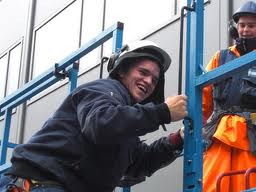 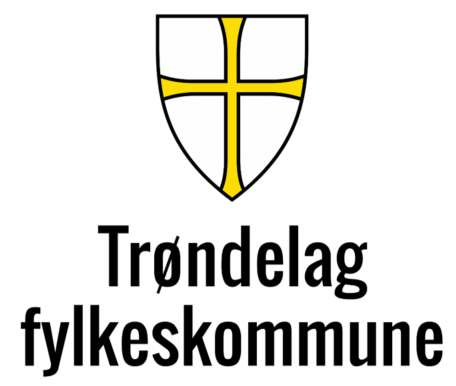 